Projektwoche Latein “Rom zum Anfassen”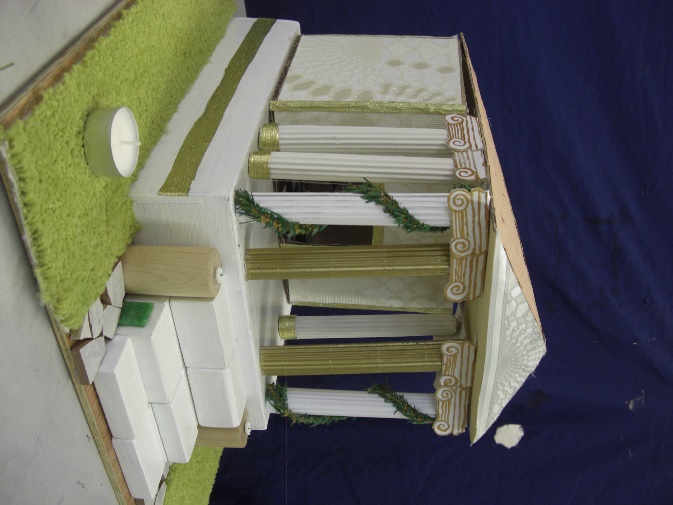 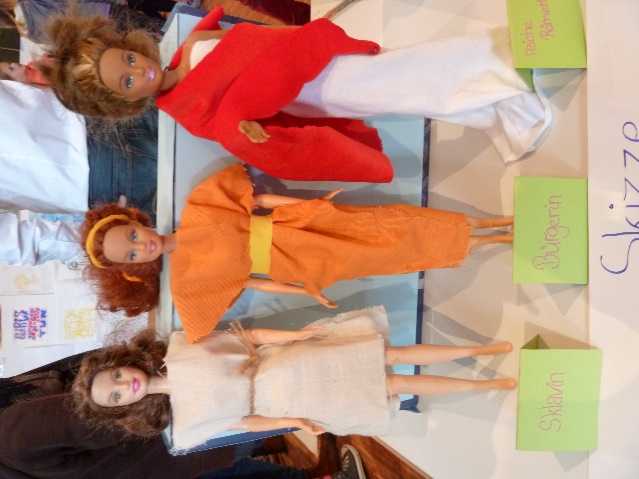 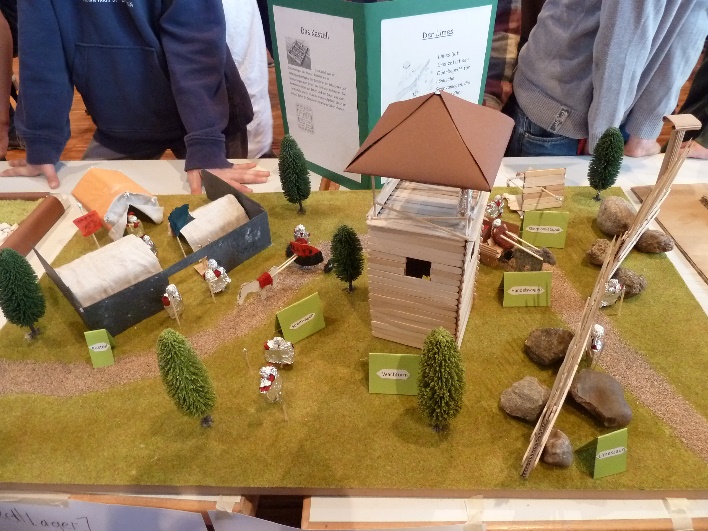 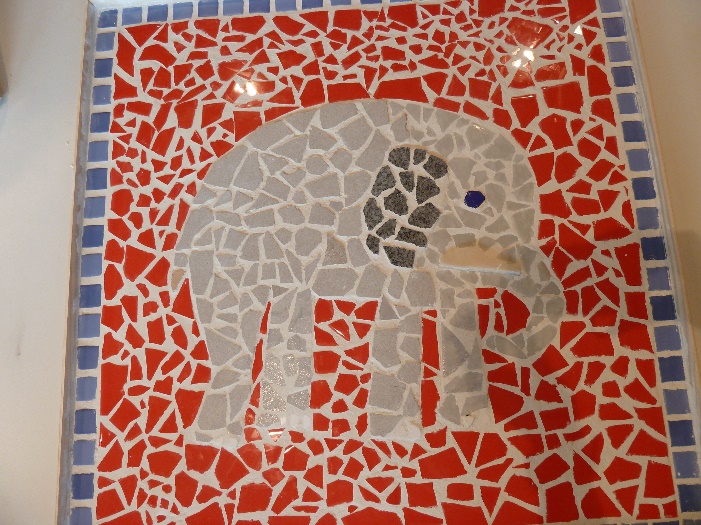 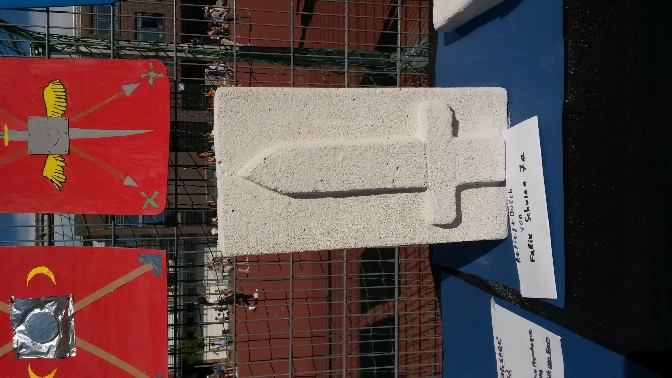 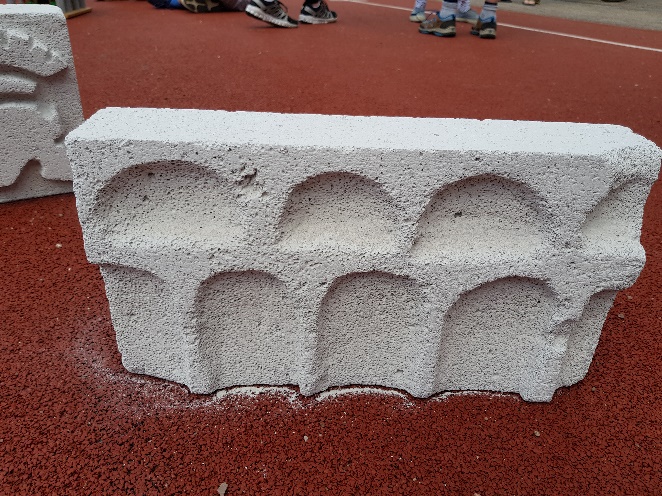 